     Муниципальное дошкольное образовательное учреждение детский сад №1 «Матрешка»                              «Путешествие в загадочный мир космоса»                                                                                                                                              Подготовила воспитатель 	разновозрастной группы 	Соколова Н.А                      Конспект «Путешествие в загадочный мир космоса»Цель. Расширение и систематизация элементарных знаний о космосе, как неотъемлемой части Земли.Задачи:• развивать связную речь дошкольников, воображение, фантазию;• учить детей отвечать распространенными предложениями, вместе с детьми мечтать и рассуждать о жизни в глубинах вселенной;• дать детям знания об освоении человеком космического пространства, о значении космических исследований для жизни людей на Земле;• развивать творческую и познавательно – речевую способность детей.Интеграция образовательных областей: «Познание» (формирование целостной картины мира, «Коммуникация», «Социализация», «Музыка», «Художественно – эстетическое развитие»Предварительная работа:Беседа о Солнце, Земле и планетах Солнечной системы; о звездах, Луне. Рассматривание иллюстраций, альбомов, слайдов, мультфильмов, фотографий. Чтение литературы, заучивание стихов о космосе.Просмотр презентаций о космосе.Виды детской деятельности: игровая, продуктивная, коммуникативная, познавательно-исследовательская.Методическое обеспечение: разрезные картинки, изобразительные материалы, карточки о космосе с дополненой реальностьюХод занятия.1 Организационный момент и введение в темуВоспитатель включает спокойную музыку, привлекая тем самым внимание к себе. Затем предлагает детям поиграть в игру.Воспитатель: Давайте встанем в круг, возьмемся за руки, улыбнемся друг другу и подарим друг другу хорошее настроение. Наша сегодняшняя игра не совсем обычная. Чтобы вы поняли, о чем мы сегодня будем говорить, посмотрите, пожалуйста, на стол.(На столе лежат разрезные картинки пазл по числу детей на которых изображены предметы или сюжет, связанные с темой занятия .)                             Проводится игра «Собери картинку»Теперь вы ребята догадались, с чем связана наша игра (ответы детей)Чтобы увидеть загадочный мир вселенной, я предлагаю отправиться в космос. Вы готовы к путешествию? (ответы детей)  Перед полетом нужно отгадать загадки :Без него плачемся,А как появится,От него прячемся (Солнце)То блин. То пол блина,То та, то эта сторона (Месяц или Луна)Рассыпалось к ночи золотое зерно,Глянули поутру – нет ничего (Звездное небо)Распустила алый хвост, полетела в кучу звезд. (Ракета)Космос всегда интересовал человека. И вот ученые под руководством конструктора С. Королева изобрели первый спутник, установили на нем приборы, запустили в космическое пространство. Полет прошел успешно. Тогда ученые решили повторить полет, но уже с живыми существами на борту, чтобы узнать, с чем человеку придется столкнуться в космосе. Сначала ученые отправляли на «разведку» животных.2. Как вы думаете, кто это были? Ответы детей.Действительно это были две собаки: Белка и Стрелка, но до них в космосе побывали и кролики, и мыши, и даже микробы. Когда собаки благополучно возвратились на землю, ученые решили послать человека в космос.3. Назовите мне фамилию и имя первого человека, который полетел в космос. Ответы детей.4. Солнце это планета или звезда?5. Назовите естественный спутник земли.6. Что такое космическое пространство или Вселенная?7. Что такое орбита? (Путь, по которому движутся планеты или космические корабли и спутники)8. Как называется самая близкая звезда к Земле? (Солнце)9. Назовите первую женщину – космонавта.10. Перечислите, какие планеты вы знаете.Вот теперь я вижу, что вы готовы к полету. Приготовится к взлету. Ведется обратный отсчет: 9, 8, 7, б, 5, 4, 3, 2, 1, Старт! Ребята, чтобы нам было не скучно лететь, давайте сделаем физкультминутку. Наводим на Qr код …. И делаем все вместе.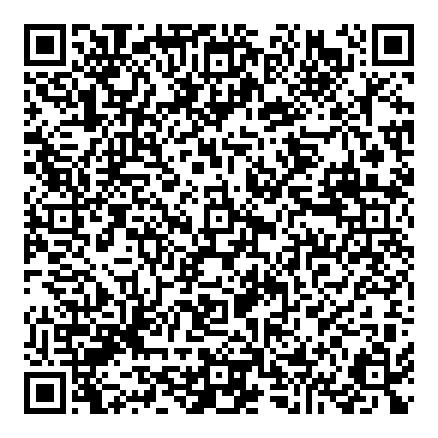   Игра «Составь предложение»:1) корабль, на, летит, Луна;2) яркие, на, небо, звезды;3) мы, Земля, живем, планета, на;4) девять, вокруг, вращаются, Солнце, планет;5) космонавты, по, скафандрах, ходят, Марсу;6) родную, на, космонавты, Землю, возвращаются (летят).Ребята мы с вами приближаемся к планетам (воспитатель имитирует рассматривание планеты в бинокль или трубу) давайте рассмотрим их по ближе. ( используем приложение DEVAR и карточки с планетами)Вот и познакомились с планетами, как же мы будем возвращаться домой?Отв.детей. На ракетеТогда предлагаю вам раскрасить свои ракеты, чтобы вернуться домой.(Дети выполняют работу под музыку. Во время выполнения проводиться индивидуальная работа)Рефлексия: что понравилось вам сегодня на занятии?Что нового узнали? И что бы вы хотели еще узнать? Источник:https://www.maam.ru/detskijsad/konspekt-nod-puteshestvie-v-zagadochnyi-mir-kosmosa.html